Ilulissat, ulloq /den  XX.12.2010___________________________________(Sulisup atsiornera, atorfik ullulerneqarneralu)
(Medarbejders underskrift, stilling og dato)___________________________________
(Pisortap atsiornera, atorfik ullulerneqarneralu)
(Lederens underskrift, stilling og dato)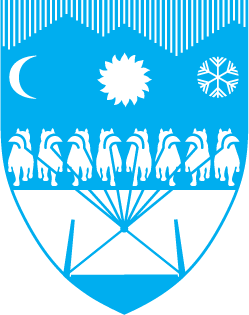 Qaasuitsup Kommuniani allaffissornikkut sullissinermi aningaasaqarnikkullu aqutsinermi suleriaatsit.Forretningsgange i forbindelse med administrativ sagsbehandling og økonomistyring på handicapområdet i Qaasuitsup kommunia.1). Atuunnera:Qaasuitsup Kommuniani inunnik isumaginnittoqarfinni nunaqarfinnilu tamani suleriaatsit ulloq 01.01.2011-miit atuutilissapput.1). Gyldighed:Nærværende forretningsgange gælder i alle socialafdelinger og bygdefilialer i Qaasuitsup kommunia fra den 01.01.2011.2). Siulequt:Innarluutilinnut tunngasut tamangajaasa kommuninut aalajangiinikkut oqartussaaffigineqalerlutik aningaasatigullu akisussaaffigineqalerlutik tunniunneqarnissai eqqarsaatigalugit (tamatumani Kalaallit Nunaanni Danmarkimilu ulloq unnuarlu inunnik inissiinerit eqqarsaatigalugit) suleriaasissanik suliaqalernissaq pisariaqalersimavoq makkulu qulakkeerneqassallutik:annertuumik innarluutilinnut pitsaasumik ataasiakkaanut sullissineq,inatsisit maleruagassat atuuttut naapertorlugit assigiimmik sukkasuumillu sullissineq kiisaluaningaasaqarnerup pitsaasumik ajornaatsumillu aqunneqarnera taavalu tamakku pillugit aningaasartuutai pitsaasumik malinnaavigineri (naatsorsuutit, missingersuusiornerit, kisitsinngorlugit naatsorsueqqissaarnerit taavalu Namminersorlutik Oqartussallu tamanut tapiissut pillugu isumaqatiginninniarnerit eqqarsaatigalugit).Qaasuitsup Kommuniata inunnik isumaginnittoqarfiini suliffiup iluani pitsaasumik suleqatigiinneqQaasuitsup Kommuniata iluani Kalaallillu Nunaanni kommunini allani pitsaasumik suleqateqarneq.2). Indledning:Pga. overdragelse af beslutningskompetencer og økonomisk ansvar for næsten hele handicapområdet til kommunerne (herunder mht. personer anbragte på døgninstitutioner i Grønland og Danmark) er det nødvendigt at udarbejde et nyt sæt forretningsgange der skal sikre:god og individuelt tilpasset service til personer med vidtgående handicap, ensartet og hurtig sagsbehandling i overensstemmelse med gældende regelsæt samt god og nem økonomistyring og godt overblik over udgifter på området (m.h.p. regnskabskontrol, budgetlægning, udarbejdelse af statistik og forhandlinger om bloktilskud med Selvstyret).godt internt samarbejde mellem socialafdelingerne i Qaasuitsup kommuniagodt samarbejde mellem Qasuitsup kommunia og andre kommuner i Grønland. 3). Innarluutillit pillugit inatsit:Inatsisit atuuttut naapertorlugit tamatigut innarluutilinni sullissinerit tamarmik pissapput.Innarluutillit pillugit inatsisissaq ullulerneqartumiit atuutsinneqassaaq.Pingaarnertut maleruagassatAnnertuumik innarluutillit ikiorserneqartarnerat pillugu Inatsisartut peqqussutaat nr. 7, 3. november 1994-imeersoqAllannguuteqarnermi maleruagassat- Annertuumik innarluutillit ikiorserneqartarnerat pillugu Inatsisartut peqqussutaata allanngortinneqarnera pillugu Inatsisartut peqqussutaat nr. 10, 31. maj 2010-meersoq (Innarluutilinnik isumaginninnerup kommunimut nuunneqarnera) - atuutilissaaq 01-01-2011 - ad §§ 2, 7, 8, 10-13, 16a, 18a, 19-21, 21a, 22-25, 25a aamma 26-28- Annertuumik innarluutillit ikiorserneqartarnerat pillugu Inatsisartut peqqussutaata allanngortinneqarnera pillugu Inatsisartut peqqussutaat nr. 12, 5. december 2008-meersoq (Ikiorserneqarnissamut ukiunut killissarititat) - ad § 3- Annertuumik innarluutillit ikiorserneqartarnerat pillugu Inatsisartut peqqussutaata allanngortinneqarnera pillugu Inatsisartut peqqussutaat nr. 13, 20. november 2006-imeersoq (Ingerlatsinermut tapiissuteqartarnermut inatsisitigut tunngavissaq) - ad § 18 a- Annertuumik innarluutillit ikiorserneqartarnerat pillugu Inatsisartut peqqussutaata allanngortinneqarneranik Inatsisartut peqqussutaat nr. 1, 23. maj 2000-imeersoq - ad §§ 3 aamma 17 a- Inuit annertuumik innarluutillit ikiorserneqartarnerat pillugu Inatsisartut peqqussutaata allannguutaanut Inatsisartut peqqussutaat nr. 13, 31. oktober 1996-imeersoq- ad § 8aNalunaarutit- Annertuumik innarluutillit ikiorserneqartarnerat pillugu Namminersornerullutik Oqartussat nalunaarutissaattut nr. 9, 4. april 2008-meersoq- Meeqqanut inuusuttunullu kiisalu annertuumik innarluutilinnut ulloq unnuarlu paaqqinnittarfiit pillugit Namminersornerullutik Oqartussat nalunaarutaat nr. 64, 29. dec. 1994-imeersoq- Annertuumik innarluutillit ikiorserneqartarnerat pillugu Namminersorlutik Oqartussat nalunaarutaat nr. 19, 16. decemberi 2010-meersoq.Innarluutillit pillugit innarluutilinnut inatsimmi allaffissornermilu inatsisitigut aalajangersakkat assigiinngitsut nassuiarnerini makku atorneqartariaqarput:- Isumaginninnermut naalakkersuisoqarfiup angallassinermut kaajallaasitaa (nr. 183, 1988-imeersoq)- Inunnut annertuumik innarluutilinnut ikiorsiiniarnermut ilitsersuineq (december 2010-mi saqqummiussineq kingulleq).Ilanngullugu erseqqissaassutigineqassaaq ilitsersuutit allallu assigisaat imaluunniit maleruagassat (tamatuma ataani suleriaatsit) inatsisitut isiginiarneqassanngimmata taavalu immikkoortui oqaaseqaataaluunniit ataasiakkaat atorneqassanngimmata, tassa inatsisit atuuttut, peqqussutit nalunaarutillu saqitsaaneqarpata.3). Lovgivning på handicapområdet:Al sagsbehandling på handicapområdet skal til en hver tid være i overensstemmelse med gældende lovgivning. Den gældende lovgivning på handicapområdet består pr dags dato af efterfølgende. HovedregelsætLandstingsforordning nr. 7 af 3. november 1994 om hjælp til personer med vidtgående handicapÆndringsregelsæt- Inatsisartutforordning nr. 10 af 31. maj 2010 om ændring af landstingsforordning om hjælp til personer med vidtgående handicap (Udlægning af handicapforsorgen til kommunerne) - træder i kraft 01-01-2011 - ad §§ 2, 7, 8, 10-13, 16a, 18a, 19-21, 21a, 22-25, 25a og 26-28- Landstingsforordning nr. 12 af 5. december 2008 om ændring af landstingsforordning om hjælp til personer med vidtgående handicap (Aldersgrænsen for at modtage hjælp) - ad § 3- Landstingsforordning nr. 13 af 20. november 2006 om ændring af landstingsforordning om hjælp til personer med vidtgående handicap (Hjemmel til driftstilskud) - ad § 18 a - Landstingsforordning nr. 1 af 23. maj 2000 om ændring af Landstingsforordning om hjælp til personer med vidtgående handicap - ad §§ 3 og 17 a - Landstingsforordning nr. 13 af 31. oktober 1996 om ændring af Landstingsforordning om hjælp til personer med vidtgående handicap - ad § 8a Bekendtgørelser- Hjemmestyrets bekendtgørelse nr. 9 af 4. april 2008 om hjælp til personer med vidtgående handicap- Hjemmestyrets bekendtgørelse nr. 64 af 29. december 1994 om døgninstitutioner mv. for børn og unge samt for personer med vidtgående handicap- Selvstyrets bekendtgørelse nr. 19 af 16. december 2010 om hjælp til personer med vidtgående handicap Ved fortolkning af diverse lovbestemmelser i handicaplovgivningen og administration på handicapområdet bør man benytte sig af:- Socialdepartementets ledsagercirkulære (nr. 183 af 1988).- Vejledning om hjælp til personer med vidtgående handicap (den sidste udgivelse af december 2010).Samtidigt skal der understreges at vejledninger og andre lignende instrukser eller retningslinjer (herunder nærværende forretningsgange) betragtes ikke som lovgivning og deres enkelte afsnit eller sætninger ikke må anvendes, hvis de er i strid med gældende love, forordninger eller bekendtgørelser.4). Innarluutilinnut peqqussummut ilanngunnissamut qinnuteqaat – najugarisani isumaginnittoqarfimmi taavalu akimorlugu suleqatigiinni sullissineq:Annertuumik innarluutillit ikiorserneqartarnerat pillugu Inatsisartut peqqussutaat nr. 7, 3. november 1994-imeersoq naapertorlugu (”innarluutilinnut peqqussummik” taaneqartalertumi) qinnuteqaatini tamani inuk ilanngunneqassappat taavalu peqqussut tamanna naapertorlugu ikiorserneqartarluni najugarisami isumaginnittoqarfimmi akimorlugu suleqatigiinni sullinneqassaaq.Suna ikiorsiissutitut qinnutigineqarnersoq ersarissumik qinnuteqaammi ilisimatitsissutigineqassaaq.Akimorlugu suleqatigiinni suliamik aallartiinnginnerminni uppernarsaatit makku tigummineqassapput:nakorsamik nappaammik suussusiliinermut paasissutissat, annertuumik innarluuteqarnermut annertussusiliinissamut tunngaviusussaasoq.timikkut eqqarsartaatsikkullu peqquteqartumik inuuneq tamaat imaluunniit sivisuumik annertuumillu timikkut atuisinnaajunnaarneq pillugu immikkut ilisimasalimmit uppernarsaatit.innarluutillip inuttut inuunera pillugu isumaginninnermut nalunaarusiami paasissutissiineq, tamatuma ataani ilinniagaqarneq, inuussutissarsiorneq kiisalu inuttut aningaasatigullu inissisimaneq.minnerpaatut suliassamik iliuusissap pingaarnertut maligassaa taannalu innarluutilik peqatigalugu timikkut atuisinnaaneranut nalilersuineqassaaq. Ajornanngippallu suliassamik iliuusissap anguniagaasa ilaat.Meeqqap (18-iliinissaata tungaanut) innarluutilittut peqqussummut ilanngunneqarnissaanut qinnuteqarnermi, naliginnaasumik meeqqat pillugit sulianik eqqartuinermut atorneqartartumut najugarisami akimorlugu suleqatigiit ataatsimiinneranni inassutigineqassaq. Innarluutillit peqqussutaat naapertorlugu suleqatigiit innersuussutaat uppernarsaatitaqarsinnaasariaqarpoq.Inersimasup (18-iniit 64-it tikillugit ukiulik) innarluutilittut peqqussummut ilanngunneqarnissaanut akimorlugu suleqatigiinnut inassutigineqassaaq, taakkulu makkuninnga inuttaqassaaq:najugarisami isumaginnittoqarfimmi inuit marluk (immikkoortortaqarfimmi pisortaassaaq innarluutilinnullu sullissisoq).najugarisami suliffissarsiuussisarfimmiit ataaseq.najugarisami peqqinnissaqarfimmiit ataaseq.Najugarisami isumaginnittoqarfimmi innarluutilinnut sullissisoq innarluutilittut peqqussummut ilanngussinermut atatillugu uppernarsaasiornissamut akisussaasuuvoq, taavalu akimorlugu suleqatigiinnut inassuteqaatissatut qinnuteqaat isumagissallugu.Najugarisami akimorlugu suleqatigiinniit imaluunniit suleqatigiinniit pisariaqartutut uppernarsaatit innersuussutaallu qitiusumik isumaginnittoqarfimmut akuersissutigineqarnissaanut aalajangiisartunut nassiunneqarnissaat najugarisami isumaginnittoqarfimmi innarluutilinnut sullissisup akisussaaffigaa.Qitiusumik isumaginnittoqarfimmi aalajangiisartut pisariaqartitsinerat aallaavigalugu paasissutissanik allanik piniarnermi innarluutilinnut sullissisoq suleqataassaaq.Innarluutillit peqqussutaannut ilanngunnissamut qinnuteqaatit suliarinissaannut pingaarnertut akisussaaffik isumaginnittoqarfimmi immikkoortortaqarfimmi pisortamiissaaq taavalu pisariaqartillugu sullissisutut ingerlatsilersinnaalluni.4). Ansøgninger om omfattelse af handicapforordningen – sagsbehandling i lokale socialafdelinger og i lokale tværfaglige samarbejdsgrupper:Alle ansøgninger om at en person bliver omfattet af landstingsforordning nr. 7 af 3. november 1994 om hjælp til personer med vidtgående handicap (kaldt herefter ”handicapforordningen”) og modtager hjælp efter denne forordning skal behandles tværfagligt i lokale socialafdelinger.I ansøgningen bør der oplyses tydeligt, hvilken form for hjælp der søges om.Inden sagen skal behandles tværfagligt bør der indhentes følgende dokumentation:lægefaglige oplysninger i form af diagnose, som kan danne grundlag for en vurdering af omfattelse af begrebet vidtgående handicap.sagkyndig dokumentation for varig eller længerevarende og væsentlig nedsættelse af funktionsevne af fysiske eller psykiske årsager.socialrapport der indeholder oplysninger om den handicappedes sociale forhold, herunder uddannelse, erhverv samt personlige og økonomiske forhold.som minimum både handleplanens hovedskema og skemaet til vurdering af funktionsevne udarbejdet sammen med den handicappede. Hvis muligt også handleplanens delmål.Ansøgning om at et barn (indtil 18 år) skal omfattes af handicapforordningen skal indstilles til møde i den lokale tværfaglige gruppe der normalt anvendes til drøftelse af børnesager. Gruppens anbefaling mht. omfattelse af handicapforordningen bør foreligge i dokumentationen.Ansøgning om at en voksen (18 til og med 64 år) skal omfattes af handicapforordningen skal indstilles til møde i lokal tværfaglig gruppe / reva-gruppe bestående af: 2 personer fra den lokale socialafdeling (helst afdelingsleder og sagsbehandler på handicapområdet).1 person fra det lokale arbejdsmarkedskontor. 1 person fra det lokale sundhedscenter.Sagsbehandler på handicapområdet i den lokale socialafdeling er ansvarlig for at der udarbejdes den nødvendige dokumentation i forbindelse med ansøgning om omfattelse af handicapforordningen og at ansøgningen vurderes til indstilling af tværfaglig gruppe.Sagsbehandler på handicapområdet i den lokale socialafdeling er ansvarlig for at ansøgningen sammen med den nødvendige dokumentation og anbefaling fra den lokale tværfaglige gruppe eller gruppe sendes til den centrale socialforvaltnings beslutningsteam til godkendelse.Sagsbehandler på handicapområdet bidrager med yderligere oplysninger såfremt den centrale socialforvaltnings beslutningsteam har brug for dette.Leder af den lokale socialafdeling har overordnet ansvar for sagsbehandling af ansøgninger om omfattelse af handicapforordningen og træder ind i sagsbehandlerens rolle hvis dette viser sig nødvendigt.5). Innarluutilinnut peqqussummut ilanngunnis-samut qinnuteqaat – qitiusumik isumaginnitto-qarfimmi aalajangiisartuni sullissineq:Najugarisami akimorlugu suleqatigiinniit innarluutillit peqqussutaannut ilanngunnissamut qinnuteqarnermi uppernarsaatit pisariallit innersuussutillu qitiusumik immikkoortortaqarfimmut oqaluuserineqarnissaanut akuersissutigineqarnissaannullu aalajangiisartunut nassiunneqassapput. Qinnuteqaatit ajornanngippat qarasaasiakkut (elektroniskimik) nassiunneqartassapput.Innarluutilinnut peqqussummut ilanngunnissamut qinnuteqaatit – innarluutilinnut peqqussut malillugu ikiorsiissutinik qinnuteqarnerit allat assigalugit – annertuumik innarluutillit ikiorserneqartarnerat pillugu Namminersorlutik Oqartussat nalunaarutaat nr. 19 16. decemberi 2010-meersumi § § 50-60-imi aamma § 63-imi tunngaviit eqqaaneqartut eqquutinneqassapput:Qinnuteqaatit najugarisami immikkoortortaqarfimmi pisortamit innarluutillillu pillugit immikkoortortaqarfimmi suliamik sullissisumit atsiorneqassapput. Imm. 4 a-d-mi eqqaaneqartutut tapiliussat ilanngunneqassapput, ingammik makkuninnga paasissutissanik:1). Innuttaasup innaluutillip aqqa, najugaa inuttullu normua kiisalu qinnuteqarnermut tunngatillugu ikiueriaaseq qanoq ittoq qinnutigineqarnersoq.2). Kalaallit Nunaanni innarluutillit pillugit inatsimmi inatsisinut tunngavissanut innersuussut.3). Naatsumik peqartup pingaaruteqassusianik paasissutissiineq innuttaasullu innarluutillip qanoq iluaqutigissanera. 4). Suliassamut pilersaarusiaq ikiuinissamut aaqqiissutissat pilersaarutigineqartut tamaasa ilanngullugit innarluutilimmullu passussinerup ingerlarnga ilanngullugu (tamatumunnga ilanngullugu inatsit alla malillugu aaqqiissutit).5). Innuttaasup innarluutillip pisinnaasaanut, nappaataata suussusaanut (ICD/ICF) ilinniagaanut, suliffianut kiisalu inuttut innuttaaqataasutullu atugaanut paasissutissat.6). Siornatigut qinnutigineqareersimasinnaasut annertussusaat inernerilu pillugit paasissutissat.Qaasuitsup Kommuniani aalajangiisartut makkuninnga ilaasortaatitaqarput:Isumaginnittoqarfimmi fagchefInnarluutilinnut siunnersortiImmikkut ittumik siunnersortiTagiartuisartoq pillorissaasorluunniitTarnip pissusiinik ilisimasalik.Tamatuma saniatigut pisariaqartitsinikkut ilinniarsimassutsikkut ilisimasallit aggersarneqarsinnaapput.Aalajangiisartutut suleqatigiinni suliamik eqqartugassaqalerunik aalajangiisartut ataatsimiinnissamut aggersarneqassapput. Innarluutillit pillugit siunnersorti ataatsimiinnissamut ulluinnarnik minnerpaamik tallimanik sioqqutsilluni aggersaassaaq, taavalu suleqatigiit atortussaataat eqqarsaatigalugit allattaassaaq minnerpaamik ulluinnaat pingasut sioqqullugit ataatsimiinnissamut nassiussuissalluni kiisalu ullormut oqaluuserisassat suliarissavai taavalu ataatsimeereernerup kingorna kingusinnerpaamik ulluinnaat pingasut qaangiuppata imaqarniliussalluni.Allamik aalajangiinissap tungaanut aalajangiisartut Ilulissani qitiusumik isumaginnittoqarfimmi ataatsimiittarfimmi ataatsimiissapput.Aalajangiisartuni amerlanerit najuutsillugit aalajangiisinnaatitaapput. Amerlanerussuteqarluni taasinerit naliginnaasumik aalajangiinerni atorneqartassapput.Imaqarniliaq akuersissutigineqareerpat ilaasortanut tamanut innarluutillit pillugit siunnersortip nassiutissavaa elektronikkikkut.Imaqarniliaq tunuliaqutaralugu aalajangikkat / akuersissuteqarnermut allagaatit innarluutillit pillugit siunnersortimit suliarineqassapput, tassa ataatsimiinnermi eqqartorneqarsimasut pillugit, ataatsimiinnerullu kingorna kingusinnerpaamik ulluinnaat tallimat qaangiuppata isumaginnittoqarfinnut attuumassuteqartunut nassiussuissalluni.Tamatumalu kingorna imaqarniliaq isumaginninnermut ataatsimiititaliamut ilisimatitsissutitut nassiunneqassalluni.5). Ansøgninger om omfattelse af handicapforordningen – sagsbehandling i det centrale beslutningsteam: Ansøgninger om omfattelse af handicapforordningen sammen med den nødvendige dokumentation og anbefaling fra den lokale tværfaglige gruppe sendes til den centrale forvaltning til drøftelse og godkendelse i beslutningsteamet. Ansøgningerne skal så vidt muligt sendes i elektronisk form.Ansøgninger om omfattelse af handicapforordningen skal - på lige fod med andre ansøgninger om bevillinger af hjælpeforanstaltninger i henhold til handicapforordningen - opfylde kriterier nævnte i §§ 50-60 og § 63 i Selvstyrets bekendtgørelse nr. 19 af 16. december 2010 om hjælp til personer med vidtgående handicap:Ansøgningerne skal underskrives af den lokale afdelingsleder og sagsbehandler på handicapområdet. De skal indeholde bilag nævnt i pkt. 4 a-d, især følgende oplysninger:1). Den handicappede borgers navn, adresse og cpr-nummer samt oplysninger om hvilken form for hjælp der søges om i forbindelse med ansøgningen. 2). Henvisning til lovhjemmel i den grønlandske handicaplovgivning. 3). Kort redegørelse om omfattelsens betydning og udbytte for den handicappede borger. 4). Handleplan som skal indeholde oplysninger om  alle planlagte hjælpeforanstaltninger og behandlingsforløb for den handicappede (herunder foranstaltninger iht. anden lovgivning). 5). Oplysninger om den handicappede borgers funktionsevne, diagnose (ICD / ICF) uddannelse, erhverv samt personlige og sociale forhold.6). Oplysninger om eventuelle tidligere ansøgninger om omfattelse og deres udfald. Beslutningsteamet i Qaasuitsup kommunia består af følgende medlemmer:Fagchefen på socialområdet.Handicapkonsulenten.Specialkonsulenten.Fysio- eller Ergoterapeuten.Psykologen.Derudover kan efter behov tilforordnes den nødvendige fagekspertise.Beslutningsteamet indkaldes til møde når der er en sag der skal drøftes i teamet. Handicapkonsulenten indkalder til beslutningsteamets møde med minimum 5 arbejdsdages varsel og stiller sekretærbistand til rådighed med henblik på udsendelse af skriftligt materiale til teamets medlemmer minimum 3 arbejdsdage forud for mødet samt udarbejdelse af dagsordner og referater fra mødet maksimum 3 arbejdsdage efter mødets afholdelse. Indtil andet bliver besluttet afholdes beslutningsteamets møder i mødelokalet i den centrale socialforvaltning i Ilulissat.Beslutningsteamet er beslutningsdygtigt, når et flertal er til stede. Beslutninger tages ved almindelig stemmeflerhed.Referat fra beslutningsteamets møde udsendes af handicapkonsulenten i elektronisk form efter godkendelse til alle medlemmer.På baggrund af referatet udarbejder handicapkonsulenten beslutninger / bevillingsskrivelser i de sager der var drøftet til mødet og afsender dem maksimum 5 dage efter mødet til de relevante socialafdelinger. Efterfølgende sendes referatet til socialudvalget til orientering.6). Inunnut peqqussummut ilanngutereersimasu-nut innarluutilinnut peqqussut naapertorlugu ikiorsiissutissiinissamut qinnuteqaat.Inunnut peqqussummut ilannguteereersimasunut innarluutillit peqqussutaat naapertorlugu ikiorsiissutissiinissamut qinnuteqaatit piginnaatitaanermut pilersaarummi pioreersumi killissarititat naapertorlugit suliarineqassapput.Qinnuteqaatini annertuumik innarluutillit ikiorserneqartarnerat pillugu Namminersorlutik Oqartussat nalunaarutaat nr. 19 16. decemberi 2010-meersumi § § 50-60-imi aamma § 63-imi tunngaviit eqqaaneqartut eqquutinneqassapput:1). Innuttaasup innaluutillip aqqa, najugaa inuttullu normua kiisalu qinnuteqarnermut tunngatillugu ikiueriaaseq qanoq ittoq qinnutigineqarnersoq.2). Kalaallit Nunaanni innarluutillit pillugit inatsimmi inatsisinut tunngavissanut innersuussut.3). Naatsumik peqartup pingaaruteqassusianik paasissutissiineq innuttaasullu innarluutillip qanoq iluaqutigissanera. 4). Suliassamut pilersaarusiaq nutartigaq ikiuinissamut aaqqiissutissat pilersaarutigineqartut tamaasa ilanngullugit innarluutilimmullu passussinerup ingerlarnga ilanngullugu.5). Innuttaasup innarluutillip pisinnaasaanut, nappaataata suussusaanut (ICD/ICF) ilinniagaanut, suliffianut kiisalu inuttut innuttaaqataasutullu atugaanut paasissutissat (nalunaarusiat, il.il) nutartikkat.Aningaasartuutit tamatigut 10.000 kr. ataallugit aalajangiinissamut piginnaatitaaffik najugarisami isumaginnittoqarfimmi innarluutilinnut sullissisup akisussaaffigaa.Aningaasartuutit tamatigut 30.000 kr. ataallugit aalajangiinissamut piginnaatitaaffik najugarisami isumaginnittoqarfimmi immikkoortortaqarfiup pisortaata akisussaaffigaa.Aningaasartuutit tamatigut 50.000 kr. ataallugit aalajangiinissamut piginnaatitaaffik qitiusumik isumaginnittoqarfimmi immikkoortortaqarfiup pisortaata akisussaaffigaa.Aningaasartuutit tamatigut 100.000 kr. ataallugit aalajangiinissamut piginnaatitaaffik isumaginninnermi direktørimit akisussaaffigineqarput, kisianni qitiusumik immikkoortortaqarfimmi aalajangiisartunut tunniunneqarsinnaalluni.Aningaasartuutit tamatigut 100.000 kr. sinnerlugit inassuteqarnissamut piginnaatitaaffik (aalajangiinissamut piginnaatitaaffik isumaginninnermut ataatsimiititaliamit akisussaaffigineqartoq) isumaginninnermut direktørimit akisussaaffigineqarpoq, kisianni qitiusumik immikkoortortaqarfimmi aalajangiisartunut tunniunneqarsinnaalluni.Tapersersorteqarnermut aaqqiissutinut tunngasut pillugit aalajangiinerni tamani najugarisami innarluutilinnut tapersersorteqarnermut ataqatigiissaarisoq akuliutsinneqassaaq, uani innarluutillit namminneq angerlarsimaffimminniittut, bokollektiviniittut, najugaqatigiiffinni illersugaasuni, suliffeqarfittut paaqqinnittarfinni imaluunniit ulloq unnuarlu paaqqinnittarfinni allani pineqarput. Innarluutillip angerlarsimaffimmi ikiorteqarnissamut pisariaqartitsinera angerlarsimaffimmi ikiortit pisortaata nalilersussavaa.Innarluutillit bokollektivinut imaluunniit najugaqatigiiffinnut illersukkanut, innarluutilik aalajangersimasumik illoqarfimmi najugarisamini isumaginnittoqarfiup aaqqissuussaanikkut pigisaani nuunnissamut atatillugu aalajangiinissamut piginnaatitaaffik najugarisami ineqarnermut inissiisartunit akisussaaffigineqarpoq, taannalu inuttaqartinneqarpoq sullissisoq taavalu innarluutilinnut tapersersorteqarnermut ataqatigiissaarisoq, paaqqinnittarfimmi pisortaq attuumassuteqartoq kiisalu peqqinnissaqarfimmi sulisut. Najugarisami bokollektivi imaluunniit najugaqatigiiffik pineqartumut tulluuttumik inissaqarnersoq suleqatigiinnit qulakkeerneqassaaq, pingaartumik najugaqarnermut siunertarineqartoq eqqarsaatigalugu.Innarluutillit bokollektivinut imaluunniit najugaqatigiiffinnut illersukkanut, innarluutilik aalajangersimasumik illoqarfimmi najugarisaminit allamik isumaginnittoqarfimmik aaqqissuussaanikkut pigineqartunut nuunnissamut atatillugu aalajangiinissamut piginnaatitaaffik qitiusumik isumaginnittoqarfimmi aalajangiisartunut tunniunneqarsinnaavoq. Najugarisami bokollektivi imaluunniit najugaqatigiiffik pineqartumut tulluuttumik inissaqarnersoq aalajangiisartunit paaqqinnittarfimmi pisortaq attuumassutilik suleqatigalugu qulakkiissavaat, pingaartumik najugaqarnermut siunertarineqartoq eqqarsaatigalugu.Utoqqaat illuannut inissiinissamut atatillugu utoqqaat illuanni aqutsisut taavalu pioreersumik ineqarnermut inissiisartut suleqatiglugit ingerlanneqassaaq.Peqqinnissaqarfimmut inissiinermut atatillugu najugarisami peqqinnissaqarfik tamatigut suleqatigineqartassaaq.
Imm. 4-p aamma imm. 6-p – immikkoortut minnerit 1-5 – immikkoortuani uppernarsaatit pineqartut naapertorlugit aningaasaliinermut allakkiat tamarmik ingerlanneqartariaqarput.
Immikkut ittuni imaluunniit nalorninartoqartillugu najugarisami sullissisoq taavalu immikkoortortaqarfimmi pisortaq innarluutilinnut siunnersorti peqatigalugu piginnaatitaanermut pilersaarut naapertorlugu aalajangernerit aalajangersimasut nalilersornerini najugarisami ingerlanneqartariaqarput, taakkulu naliginnaasumik najoqqutassiat naapertorlugit qitiusumik isumaginnittoqarfimmi aalajangiisartunut inassutigineqassalutik.6). Ansøgninger om hjælpeforanstaltninger i henhold til handicapforordningen til personer der allerede er omfattet af forordningen.Ansøgninger om hjælpeforanstaltninger i henhold til handicapforordningen til personer der allerede er omfattet af forordningen behandles i henhold til de begrænsninger der eksisterer i kompetenceplanen.Ansøgningerne skal opfylde kriterier nævnte i §§ 50-60 og § 63 i Selvstyrets bekendtgørelse nr. 19 af 16. december 2010 om hjælp til personer med vidtgående handicap. Ansøgningerne skal underskrives af den lokale afdelingsleder og sagsbehandler på handicapområdet. De skal især indeholde præcise oplysninger om: 1). Den handicappede borgers navn, adresse og cpr-nummer samt oplysninger om hvilken form for hjælp der søges om. 2). Henvisning til lovhjemmel i den grønlandske handicaplovgivning. 3). Kort redegørelse om hjælpeforanstaltningens betydning og udbytte for den handicappede borger. 4). Ajourført handleplan som skal indeholde oplysninger om andre hjælpeforanstaltninger og behandlingsforløb for den handicappede. 5). Ajourførte oplysninger (rapporter, etc.) om den handicappede borgers funktionsevne, diagnose (ICD / ICF) uddannelse, erhverv samt personlige og sociale forhold.Beslutningskompetence ifm. udgifter på under 10.000 kr. pr gang ligger hos sagsbehandler på handicapområdet i den lokale socialafdeling.

Beslutningskompetence ifm. udgifter på under 30.000 kr. pr gang ligger hos afdelingslederen i den lokale socialafdeling.

Beslutningskompetence ifm. udgifter på under 50.000 kr. pr gang ligger hos fagchefen i den centrale socialafdeling.
Beslutningskompetence ifm. udgifter på under 100.000 kr. pr gang ligger hos socialdirektøren, men kan uddelegeres til beslutningsteam i den centrale forvaltning.

Indstillingskompetence ifm. udgifter på over 100.000 kr. pr gang (hvor beslutningskompetence ligger hos socialudvalg) ligger hos socialdirektøren, men kan uddelegeres til beslutningsteam i den centrale forvaltning.
Den lokale støttepersonkoordinator på handicapområdet involveres i alle beslutninger der vedrører støttepersonordninger, både til handicappede der bor i eget hjem og til handicappede der opholder sig på bokollektiver, beskyttede boenheder, plejehjem eller andre døgninstitutioner. Hjemmehjælpsleder vurderer den handicappede borgers behov for hjemmehjælp.Beslutningskompetence i forbindelse med optagelse i bokollektiv eller beskyttet boenhed på handicapområdet der tilhører organisatorisk den socialafdeling hvor den handicappede borger har fast bopæl ligger hos den lokale visitationsgruppe der består af sagsbehandler og støttepersonkoordinator på handicapområdet, relevant institutionsleder, samt sundhedsvæsenets personale. Gruppen skal sikre sig, at der er en passende ledig plads til pågældende i det lokale bokollektiv eller boenhed, især med hensyn til boformens målgruppe.






Beslutningskompetence i forbindelse med optagelse i bokollektiv eller beskyttet boenhed på handicapområdet der tilhører organisatorisk en anden socialafdeling end den hvor den handicappede borger har fast bopæl kan forelægges beslutningsteamet i den centrale socialforvaltning. Beslutningsteamet skal i samarbejde med den relevante institutionsleder sikre sig, at der er en passende ledig plads til pågældende i det ønskede bokollektiv eller boenhed, især med henblik på boformens målgruppe.





Visitation til ophold på en ældreinstitution foretages i samarbejde med ældreinstitutionens ledelse og eventuelt i eksisterende visitationsgruppe. 

Visitation til ophold i sundhedsvæsenets regi foretages altid i tæt samarbejde med det lokale sundhedsvæsen.

Alle bevillingsskrivelser skal være fulgt af de dokumenter der omtales i pkt. 4 og pkt. 6 – underpunkt 1-5.  


I ganske særlige tilfælde eller tvivlsituationer kan den lokale sagsbehandler og afdelingsleder sammen med handicapkonsulenten vurdere, at bestemte beslutninger der i henhold til kompetenceplanen skulle foretages lokalt, bliver indstillet til beslutningsteamet i den centrale forvaltning iht. den sædvanlige procedure. 
7). Innarluutillit pillugit aningaasaliisarnerup aqunneqarnera – amerliartornerit ikiliartornerillu.Innarluutillit pillugit aqutseriaatsimip siuarsagaanerusup atuutilernissaata tungaanut aningaasaliinermut aqutsineq Isumaginninnermut naalakkeruisoqarfimmit aqunneqartumik aqutsinermut skema atorlugu ingerlanneqartassaaq. Innarluutillit ataasiakkaat pillugit skema tunngaviusunik paasissutissanik imaqarpoq maannamullu aqutseriaatsitut atorneqarallassalluni aningaasartuutit nalunaarsornissaannut, allannguutit taavalu innarluutillit ataasiakkaat eqqarsaatigalugit oqaaseqaatit.Aningaasaliissutit tamarmik aallaaviatigut ukioq naallugu aningaasaliissutaasariaqarput, ukiup affaani innarluutillip suliassamik iliuusissaata nutarternerani tulluussarneranilu aningaasaliissutit nalilersorneqassanngippata aaqqinneqassanngippatalu.Innarluutilinnut politikki siunertaqartumik sullissinikkut imaqartoq kommunalbestyrelsip akuersissutigisimasaa naapertorlugu innarluutilinnut missingersuutit isumaginninnermut ataatsimiititaliamit akuerineqartassapput. Kommunimi aningaasaqarnikkut inissisimaneq tunuliaqutaralugu innarluutilinnut sullissineq tamaat isigalugu isumaginninnermut ataatsimiititaliap appartissinnaavaa imaluunniit qaffassinnaavaa. Innarluutilinnut ataasiakkaatut aningaasaliissutitut aallartisakkat pillugit aallaaviatigut taamaallaat isumaginninnermut ataatsimiititaliaq ilisimatinneqartassaaq.Innarluutilinni isumaginninnermilu kommunip aningaasaqarnermut aqutseriaasianut innarluutillit pillugit nalunaarsueriaaseq ilanngunneqassaq.Innarluutillit pillugit innarluutilinnut siunnersorti taavalu aningaasaqarnermut siunnersorti allamik aalajangiisoqarsimanngippat, taamaallaat aqutseriaatsimut nalunaarsuinissaminnut piginnaatitaaffeqarput.Innarluutilinnut peqqussummut ilannguttut nutaat tamarmik, toqukkut qimangunnerit, nuunnerit taavalu IPIS-imi annertuumik allannguutit pillugit innarluutilinnut siunnersortip ilisimatitsissutigissavai taakkulu Kalaallit Nunaat tamakkerlugu annertuumik innarluutillit tamarmik paasissutissartaasa nalunaarsorneri kisitsisitigullu naatsorsoqqissaakkat pigissavai.Innarluutillip allamut kommunimut nuunnerani, najugarisami isumaginnittoqarfimmi sullissisup innarluutillip allattorsimaffiani uppernarsaatit attuumassuteqarsinnaasut tamarmik assilineri kommunimut nuuffigisaanut nassiutissavai (immikkoortortaqarfimmili assilinerinik peqarnissaq qulakkiissavaa), taamaalillugu innarluutilinnut sullissisup innarluutilik pillugu aningaasaliissutini skema paasissutissallu tamarmik nassiutissallugit. Kommunit akunnerminni akiliiffigeqatigiittarnissamut pisussaaffii pillugit Inatsisartut peqqussutaat nr. 2, 12. juni 1995-imeersumi inatsisitigut aalajangersakkat naapertorlugit kommuni akornini nuuttarnernut sanilliullugu atuutissaaq. Nuunnermi innarluutillit peqqussutaannut ilanngunnermi aningaasaliissutit atuutsinneqassapput.Qaasuitsup Kommuniata iluani najugaqarfimmut allamut innarluutillip nuunnerani uppernarsaatit assilineri tamarmik piaartumik isumaginnittoqarfimmut attuumassuteqartumut nassiunneqassapput taavalu innuttaasup skemai kiisalu aningaasaliissutigineqartut pioreersut tamarmik piaarnerpaamik isumaginnittoqarfimmut nuunneqartumut aallartsarneqassallutik. Kommunit akunnerminni akiliiffigeqatigiittarnissamut pisussaaffii pillugit Inatsisartut peqqussutaat nr. 2, 12. juni 1995-imeersumi inatsisitigut aalajangersakkat naapertorlugit Qaasuitsup Kommuniata iluani nuunnerni atuutinngillat, taamaallaat inuit allattorsimaffiat naapertorlugu nuunnerup ulluliussaaniit ukiumut missingersuusiorfimmut tulliuttumut innarluutilimmut aningaasartuutit naatsorsuusiorneri allanngortilaaginnassapput. Nuunnermi ulloq unnuarlu paaqqinnittarfimmut nuunnermut peqquteqartillugu naatsorsuutit allanngortinneqassanngillat.Innarluutillip innuttaassutsimigut inuttut ikiorsiissutai nuunnermi atuutsinneqassapput.7). Styring af bevillinger på handicapområdet – tilgange og afgange. 
Indtil der tages et mere avanceret styringssystem i brug på handicapområde skal styring af bevillinger på området foretages ved hjælp af styringsskema udarbejdet af Socialdepartementet. Skemaet indeholder alle basisoplysninger om den enkelte handicappede og skal indtil videre anvendes som styringsredskab til registrering af alle omkostninger, ændringer og bemærkninger omkring den enkelte handicappede.

Alle bevillinger bør som udgangspunkt være helårsbevillinger medmindre en bevilling skal vurderes og justeres hvert halve år i forbindelse med den halvårlige ajourføring og tilpasning af den handicappedes handleplan.
Socialudvalget godkender budget på handicapområdet i forhold til den af kommunalbestyrelsen vedtaget handicappolitik der indeholder konkrete målsætninger om serviceniveauet. Socialudvalget kan på baggrund af økonomisk situation i kommunen hæve eller sænke generelt serviceniveau på handicapområdet. Som udgangspunkt skal socialudvalget kun orienteres om de iværksatte individuelle bevillinger på handicapområdet.


Registreringssystem på handicapområdet skal integreres i kommunens økonomistyringssystem på handicapområdet og socialområdet. Kun handicapkonsulenten og økonomikonsulenten på handicapområdet har kompetence til at registrere i styringsskemaet medmindre andet er besluttet.

Handicapkonsulenten sender oplysninger om alle nye omfattelser af handicapforordningen, dødsfald, flytninger og væsentlige ændringer til IPIS, Videns- og Rådgivningscenter om Handicap, der skal have dataregister over alle vidtgående handicappede i Grønland og laver statistisk materiale.

Ved den handicappede borgers flytning til en anden kommune, sender sagsbehandler i den lokale socialafdeling kopi af samtlige relevante dokumenter i den handicappedes sagsmappe til tilflytningskommunen (men sikrer sig en kopi i afdelingen), imens handicapkonsulenten sender skemaet og oplysninger om samtlige bevillinger for borgeren. Lovbestemmelser i landstingsforordning nr. 2 af 12. juni 1995 om kommunernes indbyrdes betalingsforpligtelser er gældende i forhold til alle mellemkommunale flytninger. Bevilling på omfattelse af handicapforordningen bibeholdes ved flytning.



Ved den handicappede borgers interne flytning til en anden del af Qaasuitsup kommunia sendes kopi af samtlige dokumenter omgående til den relevante socialafdeling og borgerens skema og samtlige eksisterende bevillinger forsøges iværksat hurtigst muligt af socialafdelingen i tilflytningsstedet. Lovbestemmelser i landstingsforordning nr. 2 af 12. juni 1995 om kommunernes indbyrdes betalingsforpligtelser er ikke gældende i forhold til interne flytninger i Qaasuitsup kommunia, så der skal blot foretages konteringsændring af handicapudgifter for borgeren fra starten af næste budgetår efter pågældendes tilflytningsdato i folkeregistret. Så længe flytning skyldes anbringelse på en døgninstitution skal konteringen forblive uændret. 




Handicappede borgers personlige hjælpemidler følger pågældende ved flytning. 8). Innarluutillip ulloq unnuarlu paaqqinnittar-fimmut Kalaallit Nunaanni Danmarkimiluunniit inissinneqarnerani sullissineq.Innarluutillip innuttaasup Kalaallit Nunaanni Danmarkimilu ulloq unnuarlu paaqqinnittarfimmiinneranut atatillugu sullissineq, inuit allattorsimaffiat naapertorlugu ulloq unnuarlu paaqqinnittarfimmut inissinneqanngitsiarnermi aalajangersimasumik angerlarsimaffittut illoqarfigisimasaani imaluunniit nunaqarfigisimasaani innarluutilinnut inunnik isumaginnittoqarfimmi sullissisumit akisussaaffigineqassaaq.Imm. 5-imi 6-imilu allaaserineqartut inatsisit najoqqutassiallu naapertorlugit sullissineq ingerlanneqassaaq. Apeqqutit ajornarnerusut innarluutilinnut siunnersorti imaluunniit aningaasaqarnermut siunnersorti peqatigalugu eqqartorneqassapput, taakkulu ulloq unnuarlu paaqqinnittarfik, Isumaginninnermut naalakkersuisoqarfik, Kalaallit Nunaanni Aallartitat imaluunniit Danmarkimi oqartussat pineqartunut akuliutsinneqarsinnaallutik.Kalaallit Nunaanni Danmarkimilu ulloq unnuarlu paaqqinnittarfinnut inissiinissamik qinnuteqaatit tamarmik isumaginninnermi ataatsimiittitaliamit akuerineqassapput.Innarluutillit Kalaallit Nunaanni Danmarkimiluunniit ulloq unnuarlu paaqqinnittarfimmiittut feeriarlutik angalanissaat najugarisami innarluutilinnut sullissisut attuumassutilinnit piffissaalluartillugu pilersaarusiorneqassapput.Innarluutillit pillugit peqqussut naapertorlugu ikiorsiissutinik aningaasaliiffigineqarnissamut qinnuteqarnerit allat naligalugit - Danmarkimi inissinneqarsimasut ikiorsiissuteqarnissamut qinnuteqarnerni Annertuumik innarluutillit ikiorserneqartarnerat pillugu Namminersorlutik Oqartussat nalunaarutaat nr. 19, 16. december 2010-meersumi §§ 50-60 taavalu § 63-imi aalajangiinermi tunngaviit maleruarneqartassapput.Tikeraarnissamut qinnuteqaatit makkuninnga pingaartumik paasissutissaqartassapput:1). Innarluutillip innuttaasup aqqa, najugaa inuuialu kiisalu tikeraarnissaq eqqarsaatigalugu suna qinnutigineqarnersoq pillugu ikiorsiissutit qanoq ittuunersut paasissutissiissutaassallutik (ass. angalanermut aningaasartuutit, angallassinerit, ajunngitsorsiassat, inissisimanermi aningaasartuutit, oqalutseqarnerit il. il.).2). Kalaallit Nunaanni innarlutiilinnut inatsimmi inatsit tunngavigisamut innersuussineq.3). Angalanerup pingaaruteqassusaa innarluutiliullu pissarsiaqaatigisassai pillugit naatsumik allaaserinninneq. Tikeraarneq innarluutilimmut katsorsartinnissamut attuumassuteqassappat, suliassamik piareersaasiaq ilanngunneqassaaq.4). Innarluutillip timikkut innarluutaa, nappaataata suussusaa (ICD/ICF), ilinniarsimanera, inuussutissarsiutaa kiisalu inuttut inunnilu allniittarnera pillugit paasissutissat nutartikkat tunniunneqassapput – pingaartumik timip innarluuteqarnerata, nappaataata suussusaata, paaqqutarineqarnissamut pisariaqartitsinerata siunissamilu pilersaarutaasa allanngornerini.5). (Atajuarneq eqqarsaatigalugu) Kalaallit Nunaannut pineqartup tikeraarneranut atatillugu Inunnik Isumaginninnikkut Naalakkersuisoqarfiup isumaqatigiissutigisimasaa immikkut ittoq naapertorlugu paasissutissat.6). Tikeraarnermut atatillugu aningaasartuutit (missingersuutit) naatsorsuutigisat.Qinnuteqaatit tamarmik innuttaasunut innarluutillinnut Danmarkimi inissinneqarsimasunut tunngasut, nassiunneqartassapput (sapinngisamik qarasaasiakkut) immikkoortoqarfimmi pisortamut innarluutilinnullu attuumassuteqartuni sullissisuusumut nunagisami isumaginninnermut immikkoortoqarfimmi, assilinera innarluutilinnut siunnersortimut, qitiusumik Ilulissani allaffimmiittumut nassiunneqassalluni.   Inunnik isumaginninnerup iluani piginnaatitaanermut pilersaarut atuuttoq naapertorlugu tamatigut qinnuteqaatit suliarineqartassapput (suleriaatsimi imm. 6 takuuk).100.000 kr. tamatigut qaangerlugit aningaasaliissutissatut qinnutigineqarnerini, kinguartinneqarsinnaanngillat isumaginninnermilu ataatsimiititaliami siulittaasumut aalajangiussassatut inassutigineqarsinnaallutik.Innarluutillip Danmarkimi inissinneqarsimasup tikeraarnissamut imaluunniit allatigut ikiorsiissutinik qinnuteqarnera pillugu aalajangiussap Kalaallit Nunaata Aallartitaannut innarluutillit pillugit siunnersortip ilisimatitsissutigisarnissaa akisussaaffigaa.Innarluutilik innuttaasoq ulloq unnuarlu paaqqinnittarfimmiit nammineq angerlarsimaffimmut, bokollektivimut imaluunniit najugaqatigiiffinnut illersugaasunut periareersarnissaanut minnerpaamik ukioq ataaseq sioqqullugu, innarluutilik ulloq unnuarlu paaqqinnittarfillu suleqatigiillutik suliassamik piareersaasiussapput innarluutillip ineqarnera, aningaasaqarnera, suliffeqarnera imaluunniit ilinniagaqarnera taavalu piareersarnermi ikiorsiissutaasutut naatsorsuussaasut pingaartillugit ingerlanneqassalluni.8). Sagsbehandling for handicappede borgere anbragte på døgninstitutioner i Grønland eller Danmark. Sagsbehandling i forbindelse med handicappede borgeres ophold på døgninstitutioner i Grønland og Danmark foretages lokalt af sagsbehandler på handicapområdet i den socialafdeling der har ansvar for den by eller bygd pågældende borger havde sit hjemsted og fast bopæl i ifølge folkeregistret umiddelbart forinden anbringelse på døgninstitutionen.Sagsbehandling foretages i henhold til de regler og procedurer der beskrevet under pkt. 5 og 6 i disse forretningsgange. Mere komplicerede spørgsmål drøftes med handicapkonsulenten eller økonomikonsulenten på handicapområdet der ligeledes kan involveres i korrespondance med pågældende døgninstitution, Socialdepartementet, Grønlands Repræsentation eller offentlig myndighed i Danmark. Alle ansøgninger om anbringelser på døgninstitutioner i Grønland og Danmark skal godkendes af socialudvalget.Feriebesøg af handicappede der har ophold på døgninstitutioner i Grønland eller Danmark planlægges i god tid lokalt af de respektive sagsbehandlere på handicapområdet.Ansøgninger om hjælpeforanstaltninger for personer anbragte i Danmark skal - på lige fod med andre ansøgninger om bevillinger af hjælpeforanstaltninger i henhold til handicapforordningen - opfylde kriterier nævnte i §§ 50-60 og § 63 i Selvstyrets bekendtgørelse nr. 19 af 16. december 2010 om hjælp til personer med vidtgående handicap.Ansøgninger om besøgsrejser skal især indeholde følgende oplysninger:1). Den handicappede borgers navn, adresse og cpr-nummer samt oplysninger om hvilken form for hjælp ifm. besøgsrejsen der søges om (fx rejseudgifter, ledsagelse, honorar, opholdsudgifter, tolkebistand, etc.). 2). Henvisning til lovhjemmel i den grønlandske handicaplovgivning. 3). Kort redegørelse om rejsens betydning og udbytte for den handicappede borger. Hvis besøgsrejsen er et led i et behandlingsforløb for den handicappede, skal den udarbejdede handleplan vedlægges. 4). Opdaterede oplysninger om den handicappede borgers funktionsevne, diagnose (ICD / ICF) uddannelse, erhverv samt personlige og sociale forhold – især ændringer i personens funktionsevne, diagnose, plejebehov og fremtidsplaner.5). Oplysninger om eventuelle hidtidige særaftaler Socialdepartementet havde i forbindelse med pågældendes besøg til Grønland (m.h.p. kontinuiteten). 6). Anslåede omkostninger (/budget) i forbindelse med besøget.Alle ansøgninger vedr. handicappede borgere anbragte i Danmark skal sendes (så vidt muligt i elektronisk form) til afdelingsleder og sagsbehandler på handicapområdet i den respektive lokale socialafdeling med kopi til handicapkonsulenten i den centrale socialforvaltning i Ilulissat.Ansøgningerne behandles i overensstemmelse med til hver tid gældende kompetenceplan på det sociale område (se punkt 6 i nærværende forretningsgange).Ansøgninger om bevillinger der overskrider 100.000 kr. ad gangen, men ikke tåler udsættelse kan indstilles til socialudvalgsformands afgørelse. Handicapkonsulenten er ansvarlig for at Grønlands Repræsentation bliver orienteret om den afgørelse der bliver truffet vedr. ansøgning om besøgsrejser eller andre hjælpeforanstaltninger for handicappede borgere anbragte i Danmark.  Mindst 1 år inden den handicappede borger udsluses fra en døgninstitution til eget hjem, bokollektiv eller beskyttet boenhed på handicapområdet udarbejdes der i samarbejde med den handicappede og døgninstitutionen en handleplan der tager højde for den handicappede borgers boligforhold, økonomi, beskæftigelse eller uddannelse og forventede hjælpeforanstaltninger efter udslusningen.9). Innarluutillit pillugit aningaasaqarnikkut aqutsineq.Innarluutillit pillugit ulluinnarni aningaasaqarnikkut aqunneqarnera najugarisami sullissisunit taavalu tapersersorteqarnermut ataqatigiissaarisunit tamanit aningaasaqarnermut siunnersorti taavalu innarluutilinnut siunnersorti qanimut suleqatigalugit ingerlanneqartassapput.Qitiusumik inunnik isumaginnittoqarfimmi innarluutilinnut tunngasunik suliaqartuni aningaasaqarnikkut aqutsisunik pilersitsisoqassaaq. Aqutsisut makkuninnga inuttaqartinneqassaaq:Innarluutilinnut aningaasaqarnikkut siunnersorti.Innarluutilinnut siunnersorti.Isumaginnittoqarfimmi aningaasaqarnikkut siunnersorti.Tamatumalu saniatigut pisariaqartitsinikkut immikkut ilisimasalimmik aggersaasoqarsinnaavoq, pingaartumik kommunip kukkunersiuisua, IT-mut tunngasunik ilisimasalik taavalu aningaasaqarnikkut immikkut ilisimasalik.Balancip suliarineqarneranut atatillugu innarluutillit pillugit aningaasaqarnikkut aqutsisut qaammammut ataasiarlutik ataatsimiittassapput taavalu qaammatit pingasukkaarlugit ataatsimiinnerup kingorna atuisutut nalunaarusiaq suliarineqartassaaq (najugarisami isumaginnittoqarfimmiit paasissutissat nassiunneqartut tunuliaqutaralugit). Tamannalu pillugu aningaasatigut ajornartorsiortoqartillugu aningaasaqarnikkut aqutsisut immikkut ittumik ataatsimiigiaqqusaasinnaapput, pingaartumik balancimut, naatsorsuutinut, missingersuutinit aningaasaliissutinut atuinermut, uppernarsaatinut imaluunniit innarluutillit pillugit naatsorsueqqissaarnernut atatillugu, tassa qarnoluunniit ajornartorsiut qitiusumik isumaginnittoqarfimmiikkaluarpat imaluunniit isumaginnittoqarfimmi allamiikkaluarpat.Innarluutillit pillugit aningaasaqarnikkut siunnersorti siusinnerpaamik ulluinnaat tallimat sioqqullugit ataatsimiinnissamut aggersaassaaq, tassanilu suleqatigiinni ilaasortat atortussanik pereernissaat eqqarsaatigalugu ulluinnaat pingasut sioqqullugit pereertussaavaat kiisalu ullormut oqaluuserisassat ataatsimeereernermilu imaqarniliat ulluinnaat pingasut qaangiuppata suliarineqartussaallutik. Aqutsisut ataatsimiinneranut atatillugu uppernarsaatit tamarmik elektronikkikkut nassiunneqassapput.Allatut aalajangiineqanngippat aqutsisut Ilulissani qitiusumik isumaginnittoqarfiup ataatsimiittarfiani ataatsimiinnerat ingerlanneqassaaq.Minnerpaamik ilaasortat sisamaasut marluk najuuppata aqutsisut aalajangiisinnaatitaapput. Suleqatigiinni isumaqatigiinngittoqassagaluarpat aalajangiinerit naliginnaasumik taasinikkut ingerlanneqassapput, tassanilu fagchefip taasinera atuutsinneqassaaq.Aqutsisut ataatsimiinnerannit imaqarniliaq akuersissutigineqareerpat elektronikkikkut aningaasaqarnikkut siunnersortimit ilaasortanut isumaginnittoqarfimmilu attuumassutilinnut tamanut nassiunneqassaaq.Imaqarniliaq tunuliaqutaralugu aalajangikkat naapertorlugit iliuusissaq suliarineqassaaq. Iliuusissat kingusinnerpaamik ataatsimeereernermi ullut tallimat qaangiuppata atuutsinneqalissapput.Aningaasaqarnermut aqutsisut pingaarnertut akisussaaffigai:innarluutilinnut tunngasuni kontot suussutsillu normuisa assigiittumik pilersinnissaat attatiinnarnissaallu (tamatuma ataani ajornanngippat innarluutillip innuttaasut ataasiakkaat tapersersorteqarnerminni akunnermut atugaasa immikkut ittumik suussusaasa normui akissarsiallu kontoinut innersuussisut).innarluutillit pillugit aningaasartuutaasa eqqortumik naatsorsoqqissaarnerisa nakkutigineri, taamaalilluni ikiorsiissutigineqartartut tamatigut konto ataaseq atorlugu naatsorsoqqissaarneqartassapput piffimmilu kontot tamarmik suussutsikkut normut eqqortut.kommune tamakkerlugu qaammatikkaartumik balancip suliarinera taavalu qaammatit pingasukkaartumik innarluutillit pillugit atuinerup nalunaarusiornera (atuinermut nalunaarusiat allanngortitsinermut imaluunniit tapiiffigineqarnissamut qinnuteqaatinik ilalerneqarsinnaapput).kommune tamakkerlugu innarluutillit pillugit missingersuusiorneq.innarluutilinnut tamanut tapiissutaasartut pillugit Namminersorlutik Oqartussanut isumaqatiginninniaqataaneq.najugarisami isumaginnittoqarfinnut innarluutillit pillugit naatsorsuusiornerit, naatsorsuinerit missingersuusiornerillu eqqarsaatigalugit tapersiineq ilitsersuinerlu.Ukiumut missingersuusiornermut atatillugu najugarisami isumaginnittoqarfinni tamani innarluutilinnut sullissisut taavalu tapersersorteqarnermut ataqatigiissaarisut suleqatigalugit aningaasaqarnikkut siunnersortip immikkoortortaqarfimmi pisortanit missingersuutinut siunnersuutit aasassavai taavalu aningaasaqarnikkut aqutsisut suleqatigalugit Qaasuitsup Kommuniani tamani innarluutilinnut missingersuutissanut siunnersuusiorneq ingerlanneqassalluni. Tamatumalu kingorna missingersuutit isumaginninnermut ataatsimiititaliamut, aningaasaqarnermut ataatsimiititaliamut taavalu kommunalbestyrelsimut politikkikkut suliassanngortinneqassallutik.Kommunit sisamat akornini immaqalu Isumaginninnermut naalakkersuisoqarfimmiit peqataasoqartillugu, aningaasaqarnermut ilaasortaasut ukiumoortumik isumasioqatigiinnermut peqataasassapput. Aningaasanut inatsimmut siunnersuusiortoqannginnerani isumasioqatigiinneq pisassaaq, tamannalu innarluutilinni aningaasat pillugit misilittakkanik paarlaasseqatigiinnermik atorneqassalluni. Isumasioqatigiinnermi sammisassat makkuusinnaapput: atuivallaarneq, atuinikippallaarneq, aningaasat atorneqanngitsut taavalu aningaasaqarnikkut aqutseriaaseq pitsaasoq.Innarluutillit pillugit aningaasaqarnikkut aqutseriaatsip siuarsimanerusup atuutilernissaata tungaanut, Isumaginninnermut naalakkersuisoqarfiup taavalu kommunit regnearkianit aqutsinermut skemaliaat atorneqarallassaaq. Regnearkimi paasissutissat ikkussimanissaat aningaasaqarnikkut aqutsisut akisussaaffigissavaat, tassami aningaasaqarnikkut sinaakkutit, suliniarnerit, missingersuutit ingerlaarneri, oqaaseqaatit, kommunit arkonini utertitassat assigisaalug ajornanngitsumik takuneqarsinnaaniassammata.Kalaallit Nunaanni Danmarkimilu innarluutilinnik ulloq unnuarlu paaqqinnittarfinniinnerannut atatillugu, aningaasartuutinut tamanut nalunaarsuinerit Ilulissaniit qitiusumik isumagineqassapput.Tapiiffigineqarnissamut pisariaqartitsineq aallaavigalugu najoqqutassiat akuerisaasut malillugit aningaasaqarnikkut aqutsisut isumaginninnermut ataatsimiititaliamut qinnuteqaasiortassapput.Missingersuutit allat naligalugit aningaasaqarnikkut sinaakkuti iluini isumaginninnermut ataatsimiititaliaq allaffissornikkut piginnaatitsissaaq allannguisarnissamut taakkulu aningaasaqarnermut aqutseriaatsimut ilanngunneqassaaq.Innarluutillit pillugit kontonik suussutsillu normuinik assigiinnik pilersitsinermi, innarluutilinnut tunngasut kontoni aningaasartuutinut agguataarneqassapput, maannamut taanna Namminersorlutik Oqartussanit matussuserneqarnikuuvoq/utertitsivigineqartarpoq kommunimillu aningaasartuutaalluni. Taamaattumik ukiuni tulliuttuni innarluutilinnut tunngasut tamanut tapiissutaat aaqqiivigineqarnissaa agguaassinermi ajornaallissaaq. Kontot nassuiaaffigineqassapput tassa tamanut tapiissutaanersut imaluunniit taamaattuunnginnersut (assersuutigalugu naqinneq ”B” atorneqarluni kontot aqqanut).Aammattaaq kommunimit ingerlanneqartumik aningaasartuutinut isertitanik kontomik pilersitsisoqassaaq 2010-p naanissaata tungaanut, tamannalu naammagittaalliuutinik inaagassanut ingerlasunulluunniit atatillugu Namminersorlutik Oqartussanik utertitsitsivigineqarsinnaallutik.Naggataatigut innarluutillip innuttaasup Danmarkimi ulloq unnuarlu paaqqinnittarfimmiinneranut atatillugu akiliisarnernut allanullu aningaasartuutinut attuumassuteqartunut annertunerusumik aningaasartuutaasunut utertitassanngortinnerannut isertitanik kontomik pilersitsisoqassaaq (malugiuk konto nutaaq 48-20).Inunnut innarluutilinnut innarluutillit peqqussutaannut ilanngunneqarsimanngitsut aningaasartuutaat ima nalunaarsorneqassapput:- meeqqat isumaginerini aningaasartuutit (meeqqat kisimik imaluunniit- utoqqalinersialinnut inuttut tapiissutit imaluunniit- aningaasartuutinut ataasiakkaanut pisortatigoortumik ikiorsiissutit imaluunniit- pisariaqavissumik pisariaqartitsinikkut (suliffissaaleqisut taavalu inuit immikkorluinnaq pisariaqartitsisut).9). Økonomistyring på handicapområdet.Den daglige økonomistyring på handicapområdet foretages lokalt af de respektive sagsbehandlere og støttepersonkoordinatorer på handicapområdet i tæt samarbejde med økonomikonsulenten på handicapområdet og handicapkonsulenten. Der etableres økonomisk styregruppe på handicapområdet i den centrale socialforvaltning.Styregruppen består af følgende personer:Økonomikonsulenten på handicapområdet.Handicapkonsulenten.Fagchefen.Økonomikonsulenten på socialområdet.Derudover kan efter behov tilforordnes den nødvendige fagekspertise, især fra kommunens revisorer, eksperter på IT området og sagkyndige på økonomiområdet.
Økonomisk styregruppe på handicapområdet afholder møder én gang om måneden i forbindelse med gennemgang af balancen og hver kvartal udarbejdes der forbrugsrapport efter mødet (på baggrund af oplysninger tilsendt fra afdelingsledere i lokale socialafdelinger). Økonomisk styregruppe kan endvidere indkaldes til ekstraordinært møde når der er en eller flere vigtige økonomiske problemstillinger på området der skal drøftes, især i forbindelse med balancen, regnskab, forbrug af budgetbevillinger, dokumentation eller kontering på handicapområdet, uanset om problemet ligger i den centrale forvaltning eller i den enkelte socialafdeling. Økonomikonsulenten på handicapområdet indkalder til møde med minimum 5 arbejdsdages varsel og stiller sekretærbistand til rådighed med henblik på udsendelse af skriftligt materiale til teamets medlemmer minimum 3 arbejdsdage forud for mødet samt udarbejdelse af dagsordner og referater fra mødet maksimum 3 arbejdsdage efter mødets afholdelse. Alle dokumenter i forbindelse med styregruppens møder bør være i elektronisk form.






Indtil andet bliver besluttet afholdes styregruppens møder i mødelokalet i den centrale socialforvaltning i Ilulissat.Styregruppen er beslutningsdygtigt, når mindst 2 af 4 medlemmer er til stede. Skulle der være uenighed i gruppen tages beslutninger ved almindelig stemmeflerhed, hvor fagchefens stemme tillægges afgørende betydning.
Referat fra styregruppens møde udsendes af økonomikonsulenten i elektronisk form efter godkendelse til alle medlemmer og relevante socialafdelinger.
På baggrund af referatet foretages der handlinger i overensstemmelse med de trufne beslutninger. Handlingerne skal påbegynde maksimum 5 dage efter mødet. Økonomisk styregruppe har især ansvar for:etablering og vedligeholdelse af ensartet kontoplan og art numre på handicapområdet, (herunder hvis muligt, særlige art numre på lønkonti der henviser til den enkelte handicappede borgers forbrug af støttetimer).tilsyn med den korrekte kontering af udgifter på handicapområdet, således at samme hjælpeforanstaltning altid er konteret under samme konto og art nummer på den respektive stedkonto.månedlig gennemgang af balance og kvartalsvis afrapportering af forbrug på handicapområdet for hele kommunen (forbrugsrapporten skal ledsages af eventuelle ansøgninger om omplacering eller tillægsbevilling).budgetlægning på handicapområdet i hele kommunen.bidrag til forhandlinger med Selvstyret om bloktilskud til handicapområdet. hjælp og vejledning mht. bogføring, regnskab og budgetlægning på handicapområdet til lokale socialafdelinger (herunder, hvis nødvendigt i form af besøg til de enkelte afdelinger).I forbindelse med den årlige budgetlægning indhenter økonomisk konsulent på handicapområdet budgetforslag fra afdelingsledere i samarbejde med sagsbehandlere og støttepersonkoordinatorer på handicapområdet i alle lokale socialafdelinger og i samarbejde med medlemmer i økonomisk styregruppe udarbejder budgetforslag for handicapområdet i hele Qaasuitsup kommunia. Derefter indstilles budgettet til politisk behandling i socialudvalget, økonomiudvalget og kommunalbestyrelsen.Medlemmer i økonomisk styregruppe deltager i årligt budgetseminar mellem alle 4 kommuner med eventuel deltagelse fra Socialdepartementet. Seminaret afholdes forinden der foreligger forslag til finansloven og vil anvendes til udveksling af erfaringer der vedrører økonomi på handicapområdet. Seminarets emner kan være: overforbrug, underforbrug, ubrugte midler og pålidelige økonomistyringssystemer. Indtil der tages et mere avanceret økonomistyringssystem i brug på handicapområdet skal styring af bevillinger på området foretages ved hjælp af styringsskemaet udarbejdet af Socialdepartementet og kommunens regneark. Økonomisk styregruppe er ansvarlig for at oplysninger i regnearket er integrerede, så man nemt kan danne sig et overblik over økonomiske rammer, indsatsområder, budgetproces, bemærkninger, mellemkommunale refusioner og lignende.Kontering af alle udgifter i forbindelse med handicappede personers anbragte på døgninstitutioner i Grønland og Danmark foretages centralt i Ilulissat.Ved behov for tillægsbevilling ansøger økonomisk styregruppe til socialudvalget efter den godkendte procedure.


Socialudvalget giver administrativ kompetence til at omplacere indenfor den givne økonomiske ramme, der sker på linje med andre budgetområder og integreres i økonomistyringssystemet.Ved etablering af ensartet kontoplan og art numre på handicapområdet skal handicapområdet opdeles i konti til udgifter der indtil nu har været dækket / refunderet af Selvstyret og rent kommunale udgifter. Sådan opdeling vil gøre det lettere at regulere bloktilskud til handicapområdet for de kommende år. Kontiene detaljeres yderligere i form af, om de er bloktilskudsberettigede eller ikke (fx med et bogstav ”B” i kontonavnet).Der skal ligeledes oprettes ny indtægtskonto til udgifter afholdt af kommunen indtil slutning af 2010 der vil eventuelt refunderes af Selvstyret i forbindelse med nyafsluttede eller verserende klagesager.


Afslutningsvis skal der oprettes ny indtægtskonto til refusion af væsentligt merudgifter til takstbetaling og andre relevante udgifter i forbindelse med handicappede borgeres ophold på døgninstitutioner i Danmark (obs. nyt kontoområde 48-20).

Udgifter til handicappede personer der ikke er omfattet af handicapforordningen skal konteres som:- børneforsorgsudgifter (kun børn) eller - personlige tillæg til pensionister eller - offentlig hjælp til enkeltudgifter eller evt. pga. akut trang (ledige og evt. andre personer i akut trang).10). Innarluutillit pillugit tapersersorteqarnermut akunnermuliat ataqatigiissaarneri.Innarluutillit pillugit tapersersorteqarnerini akunnermuisa ataqatigiissaarneri (tamatuma ataani bokollektivini, najugaqatigiiffinni illersugaasuni taavalu immikkut ittumik pisoqarnerani utoqqaat illuini tapersersorteqarnermut akunnermussat) innarluutillit pillugit sullissisut qanimut suleqatigalugit najugarisami tapersersorteqarnermi ataqatigiissaarisumit isumagineqassapput (bokollektivini, najugaqatigiiffinni illersugaasuni taavalu utoqqaat illuini tapersersorteqarnissamut akunnermussat najugaqarnermi imaluunniit suliffeqarfiup aqutsisui suleqatigalugit suliarineqassapput). Qitiusumik isumaginnittoqarfimmi tapersersorteqarnermut aaqqiissutit innarluutilinnut siunnersortimit nakkutigineqassapput, taavalu innarluutillit aningaasaqarnermullu aqutsisut pillugit aningaasaqarnerisa aqunneqarnerat aningaasaqarnikkut siunnersortimit nakkutigineqassallutik.Tapersersorteqarnissamut akunnermussanik agguaassinermi pingaaruteqarluinnarpoq immikkoortitsisinnaanissamut sungiusarneq perorsaanerusoq innarluutilinnullu peqqussut malillugu tapersersortinik isumagineqassaaq, allatigullu angerlarsimaffinni ikiorteqarnermut nalunaarut malillugu angerlarsimaffinni ikiortinik isumagineqassaaq taavalu nappaateqarnikkut paaqqinninneq peqqinnissaqarfeqarimmit isumagineqassalluni. Taamaattumik innarluutilinni tapersersortinut ataqatigiissaarisup sullissisullu najugarisami angerlarsimaffimmi ikiorti peqqinnissaqarfimmilu sulisut attavigikulasarnissaat pingaaruteqarluinnarpoq.Innarluutillit pillugit aningaasaqarnikkut aqutsineq siuarsimanerusup atuutilernissaata tungaanut, Isumaginninnermut naalakkersuisoqarfimmiit kommunimiillut regnearkit suliarisimasaat skemat atorlugit tapersersorteqarnerup aningaasalersornerata aqunneqarera isumagineqarallassaaq. Immikkoortoq 9 takuuk innarluutillit pillugit aningaasaqarnikkut aqutsineq.Innarluutilinnut tapersersortinik sulisussalersuinermi aalajangersimasumik tapersersorteqarnissaa tapersersortillu ilinniarsimassutsikkut piginnaasai inuttullu ineriartorneri sammineqaqqaartariaqarput. Pingaartumik sulisoqarnikkut eqinnaatsunik aalajaatsunillu sulisoqarnissaq pingaaruteqarpoq, taakkulu ilinniarsimassutsikkut ineriartortinneqarsinnaassallutik taavalu suleqatigiit akornini, suliffiup iluani avataanilu imaajaanerit ingerlassinnaasariaqarlugit.10). Koordination af støttetimer på handicapområdet. 
Koordination af støttetimer på handicapområdet (herunder støttetimer i bokollektiver, beskyttede boenheder og i særlige tilfælde på ældreinstitutioner) foretages lokalt af støttepersonkoordinatoren i tæt samarbejde med sagsbehandler på handicapområdet (mht. støttetimer i bokollektiver, beskyttede boenheder og ældreinstitutioner ligeledes i samarbejde med boformens eller institutionens ledelse). I den centrale socialforvaltning overvåges samtlige støtteordninger af handicapkonsulenten, imens økonomistyring tilses af økonomikonsulenten på handicapområdet og økonomisk styregruppe.Ved tildeling af støttetimer er det særlig vigtigt at sondre mellem optræning, som er en pædagogisk indsats der ydes af støttepersoner i henhold til handicapforordningen, praktisk hjælp der udføres af hjemmehjælpere i henhold til hjemmehjælpsbekendtgørelse og sygepleje i hjemmet der håndteres af sundhedsvæsenets personale i henhold til landstingsforordning om sundhedsvæsenets ydelser. Derfor er det meget vigtigt at støttepersonkoordinator og sagsbehandler på handicapområdet bevarer jævnlig kontakt med den lokale hjemmehjælpsleder og sundhedsvæsenets personale ansvarlige for den lokale hjemmesygepleje. Indtil der tages et mere avanceret økonomistyringssystem i brug på handicapområdet skal styring af bevillinger til støttetimer foretages ved hjælp af skemaer udarbejdet af Socialdepartementet og kommunens regneark. Se i øvrigt punkt 9 om økonomistyring på handicapområdet.I arbejde omkring rekruttering af støttepersoner til handicapområdet bør man fokusere først og fremmest på fastansættelser og støttepersonernes faglig opkvalificering og personlig udvikling. Det er især vigtigt at skabe en aktiv og stabil personalegruppe, som kan udvikles fagligt og modtage både kollegial, intern og ekstern supervision.11). Innerluutilinnut isumalioqatigiisitat.Isumaginnittoqarfeqarinni tamani kommunimi ileqqoreqqusaq atuuttoq naapertorlugu innarluutilinnut isumalioqatigiisitamik pilersitsisoqassaaq.Immikkoortortaqarfimmi pineqartumi immikkoortortaqarfimmi pisortap innarluutilinnullu sullissisup innarluutillit isumalioqatigiisitaannik pilersitsinissamik akisussaaffeqarput.Pingaartumik innarluutillit isumalioqatigiisitaani suliat ataasiakkaat eqqartorneqassanngillat, taamaallaalli sammisat pingaarnerusut, soorlu najugarisami inunnik isumaginnittoqarfimmi innarluutilinnut sullissinerup qaffasissusaa, innarluutilimmut atugassarititat, innarluutilinnut isertarfiit tulluussakkat allallu assigisaat ajornartorsiutaasinnaasut. Innarluutillit isumalioqatigiisitap innarluutillip soqutigisai tamaat isigalugit isumagissavai, taavalu isumaginninnermut ataatsimiititaliamut, kommunalbestyrelsimut allanullu sanilliullugu tusarniaasaruussaaq.Najugarisami innarluutilli isumalioqatigiisitaat kommunimi innarluutilinnut politikkimik ilusilersuisuussapput taavalu sullissinermut qaffasissusaat eqqarsaatigalugu. Inuiaqatigiinni kommuninilu innarluutilinnut pingaaruteqartumik suliniutinut sanilliullugu innarluutillit isumalioqatigiisitaat tusarniaasartuussaaq ilaatigullu kommunimi innarluutilinnut nutaanik neqeroorisarnissaat qulakkeertassallugu.Najugarisami innarluutillit isumalioqatigiisitaani ilaasortat nuna tamakkerlugu innarluutillit isumalioqatigiisitaannik pilersitsinissaannut pilersaarutaavoq, tassanilu IPIS aalajangiisinnaatitaaffeqarani aggersagaassaaq tassa kommunimi imaluunniit nuna tamakkerlugu innarluutilinnut isumalioqatigiisitamut. Innarluutillit isumalioqatigiisitaanni aallartitat IPIS-imit aallartitaasinnaapput, taakkulu nuna tamakkerlugu innarluutillit isumalioqatigiisitaannik pilersitsinermut tapersersortaasinnaallutik.11). Handicapråd. I alle lokale socialafdelinger skal der etableres handicapråd i henhold til den gældende kommunale vedtægt.Afdelingsleder i pågældende afdeling sammen med sagsbehandler på handicapområdet er ansvarlige for etablering af handicaprådet.Det er især vigtigt at handicapråd ikke drøfter enkeltsager, men kun overordnede emner, fx serviceniveauet på handicapområdet i den lokale socialafdeling, handicappedes vilkår, boligindretninger, handicapvenlige indgange og andre lignende problemstillinger. Handicapråd varetager handicappedes interesser generelt og er et høringspart i forhold til socialudvalget, kommunalbestyrelsen og andre.De lokale handicapråd skal være med til at udforme handicappolitik i kommunen og serviceniveauet både på det lokale og kommunale plan.  Handicapråd skal være høringspart i forhold til initiativer, der har betydning for handicappede borgere i det lokale samfund og kommunen og skal bl.a. sikre at der oprettes nye tilbud til handicappede i kommunen.Der er planer om at udvalgte medlemmer i de lokale handicapråd vil kunne indgå i et landsdækkende handicapråd, hvor IPIS uden beslutningsret tilforordnes enten de enkelte kommuners handicapråd eller landsdækkende handicapråd. Repræsentanter for handicaprådene kunne være repræsenteret i IPIS, der evt. kunne være tovholder for etablering af landsdækkende handicapråd.12). Kommunimi innarluutillit pillugit suliffiup iluani suleqatigiinneq.Qaasuitsup Kommuniani innarluutillit pillugit suliffiup iluani suleqatigiinneq makku aqqutigalugit pissaaq:isumaginnittoqarfinni tamani innarluutillit pillugit sullissinerit suleriaatsillu nalimmassarneri, tamatuma ataani naliginnaasumik oqarasuaatikkut / attaveqaatitigut ataatsimiinnerni taavalu ilinniarsimassutsikkut misilittakkatigullu paarlaasseqatigiinnikkut.innarluutillit pillugit skemanik, immersugassanik allakkanillu naliginnaasunik naliginnaasunngortitsineq digitalinngortitsinerlu, taakkulu IT-mut immikkut ilisimasallit suleqatigalugit digitalinngortinneqassapput.kommunimi innarluutillit pillugit bokollektivinut taavalu najugaqatigiiffinnut illersugaasunut tamanut ataqatigiissaarisussamik atorfinitsitsineq.kommunimi utaqqisut allattorsimaffiannik pilersitsineq, taamaalillutik innuttaasut kommunip illoqarfiini tamani najugaqarnissamut assigisaanillu neqeroorfigineqarsinnaalissapput.12). Internt samarbejde på handicapområdet i kommunen.Internt samarbejde på handicapområde i Qaasuitsup kommunia foretages gennem:harmonisering af sagsbehandling og arbejdsgange på handicapområdet i alle socialafdelinger herunder gennem regelmæssige telefonmøder / netværksmøder og udveksling af faglig viden og erfaringer.standardisering og digitalisering af alle skemaer, formularer og standardbreve på handicapområdet, så de er parate til eventuel yderligere digitalisering i samarbejde med eksperter på IT området.oprettelse af stilling som koordinator for alle bokollektiver og beskyttede boenheder på handicapområdet i kommunen.oprettelse af fælles kommunal venteliste, så borgerne kan komme på venteliste til boformer og lignende tilbud i alle kommunens byer.13), Innarluutillit pillugit kommunit allat suleqatigineri.Qaasuitsup Kommuniani innarluutillit pillugit kommunit allat suleqatigineri makku aqqutigalugit pissapput:innarluutillip sammisaqarnissaanut ataatsimoorussamik pilersaarusiorneqQaasuitsup Kommuniani innarluutillit pillugit aalajangersimasumik attaveqaatissaq tassaavoq innarluutilinnut siunnersorti.innarluutillit pillugit nuna tamakkerlugu skemanik, immersugassanik allakkanillu naliginnaasunik nalimmassaanerit, naliginnaasunngortitsisaanerit digitalinngortitsinerillu, tamatuma ataani bokollektivinut najugaqatigiiffinnut illersugaasunut inissiinermut atatillugu ileqqoreqqusat.IPIS, Isumaginninnermut naalakkeruisoqarfik taavalu KANUKOKA peqataaffigisaani innarluutillit pillugit missingersuutinut isumasioqatigiinnermut imaluunniit pikkorissarnermut atatillugu ukiumoortumik ataatsimiinnerit.innarluutilinnut sulianut imaluunniit aningaasaqarnikkut ajornartorsiutinut ajornarnerusunut atatillugu qanimut oqaloqatigiinnerit (oqarasuaatikkut, e-konference imaluunniit e-mail).kommunini allani innarluutilli pillugit aalajangiisartut taavalu aningaasaqarnikkut aqutsisut peqatigalugit oqaloqatigiinneq misilittakkanillu paarlaasseqatigiinneq.innarluutillit pillugit ataatsimut paasissutissat ajornartorsiutiginerini suliarinninneq.innarluutillit pillugit sulisunut ataatsimut attuumassuteqartunik pikkorissaanerit.innarluutilinnut immikkut ittumik pisariaqartitsisunut ataatsimut ulloq unnuarlu paaqqinnittarfimmik pilersitsineq.nuna tamakkerlugu aalajangersimasumik sulisunut imaluunniit Danmarkimi suliffeqarfiit suleqatigalugit ataatsimut ilinniartitaaneq.nuna tamakkerlugu  innarluutillit isumalioqatigiisitaannik pilersitsineq.13). Samarbejde på handicapområdet med andre kommuner.Samarbejde på handicapområde med andre kommuner foretages i Qasuitsup kommunia gennem:fælles planlægning af aktiviteter for handicappedefast kontaktperson på handicapområdet der i Qasuitsup kommunia vil være handicapkonsulenten.landsdækkende harmonisering, standardisering og digitalisering af alle skemaer, formularer og standardbreve på handicapområdet, herunder vedtægter i forbindelse med visitation til bokollektiver og beskyttede boenheder på handicapområdet.årlige møder i forbindelse med budgetseminarer eller kurser på handicapområdet med deltagelse fra IPIS, Socialdepartementet og KANUKOKA. tæt dialog (via telefon, e-konference eller e-mail) i forbindelse med komplicerede handicapsager eller økonomiske problemstillinger.dialog og erfaringsudveksling med beslutningsteams og økonomiske styregrupper på handicapområdet i andre kommuner. udarbejdelse af fælles informationsmateriale (pjecer, og lignende) om diverse problemstillinger på handicapområdet.etablering af fælles relevante kurser for personale på området.etablering af fælles døgninstitutioner for handicappede med særlige behov.fælles uddannelsestilbud til bestemt målgruppe på landsplanen eller i samarbejde med institutioner i Danmark.etablering af landsdækkende handicapråd.14). Oqaaseqaatit inaarutaasutInnarluutillit pillugit suleriaatsit ataavartumik malinnaatinneqassapput naleqqussarlutillu ineriartorneri, tamatuma ataani kommunit akornini nalimmassaanerit, inatsisinik nutaanik atuutsitsilernerit, politikkikkut anguniakkat, innarluutilinnut neqeroorutit taavalu aqutseriaatsit siuarsimanerusut aningaasaliissutaasartut uppernarsaatit taavalu innarluutillit pillugit aningaasaqarneratigut aqunneqarnera eqqarsaatigalugu.14). Afsluttende bemærkninger.Nærværende forretningsgange skal løbende ajourføres og tilpasses udvikling på handicapområdet, herunder pga. mellemkommunal harmonisering, indførelse af nye love, politiske målsætninger, handicaptilbud og mere avancerede styringssystemer både med hensyn til styring af bevillinger og dokumentationer og med hensyn til økonomistyring på området.______________________Pisortaaneq/Adm. direktør_________________________________Isumaginninnermi pisortaq/SocialdirektørUppernarsaaneqBekræftelseMatumuuna uppernarsarpara suleriaatsit atuarsimallugit akueralugillu, neriorsuutigaaralu sulininni maleruassallugit kiisalu inerlartorneq ilutigalugu innarluutillillu pillugit kommunit akornini nalimmassaanerit aamma ilutigalugit eqinnaatsumik suleqataassallunga neriorsuutigalugu.Jeg bekræfter hermed, at jeg har læst og accepteret nærværende forretningsgange og jeg lover at jeg vil overholde dem i mit arbejde samt bidrage aktivt til deres ajourføring i takt med udvikling og mellemkommunal harmonisering på handicapområdet.